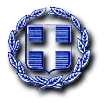 ΕΛΛΗΝΙΚΗ ΔΗΜΟΚΡΑΤΙΑ	Ραφήνα, 14-5-2021ΝΟΜΟΣ ΑΤΤΙΚΗΣ	Αρ. Πρωτ.: 7161ΔΗΜΟΣ ΡΑΦΗΝΑΣ-ΠΙΚΕΡΜΙΟΥ		ΠΡΟΣ: ΜΕΛΗ ΟΙΚΟΝΟΜΙΚΗΣΤαχ. Δ/νση: Αραφηνίδων Αλών 12	  	ΕΠΙΤΡΟΠΗΣΤαχ. Κωδ.: 19009 Ραφήνα                                    Fax:  22940-23481                                                                     ΠΡΟΣΚΛΗΣΗ ΣΕ ΣΥΝΕΔΡΙΑΣΗΑΡ. 24Η Πρόεδρος της Οικονομικής Επιτροπής του Δήμου Ραφήνας - Πικερμίου, σας καλεί σε διά περιφοράς συνεδρίαση της Οικονομικής Επιτροπής την Τρίτη 18 Μαΐου 2021 και από ώρα 11 π.μ. έως 12.30 μ.μ. με ενημέρωση των μελών διά τηλεφώνου, προκειμένου να συζητηθούν και να ληφθούν αποφάσεις για τα παρακάτω θέματα: Λήψη απόφασης περί αναπροσαρμογής των τελών και των δικαιωμάτων των Κοιμητηρίων Ραφήνας και Πικερμίου για το έτος 2021 και εφεξής, λόγω αλλαγής νομοθεσίας (Ν.4795/2021,                           ΦΕΚ 62/Α΄/17-4-2021).Λήψη απόφασης περί επικαιροποίησης της υπ’ αριθ. 269/2020 απόφασης της Ο.Ε.Λήψη απόφασης περί ορισμού δικηγόρου κατά τη συζήτηση Κλήσης – Αίτησης Προτίμησης της εταιρείας ΕΥΔΑΠ Α.Ε. κατά του Δήμου Ραφήνας Πικερμίου κ.λπ.Λήψη απόφασης περί επικαιροποίησης της υπ’ αριθ. 147/2020 απόφασης της Ο.Ε.             Η ΠΡΟΕΔΡΟΣΤΣΕΒΑ -ΜΗΛΑ ΔΗΜΗΤΡΑ